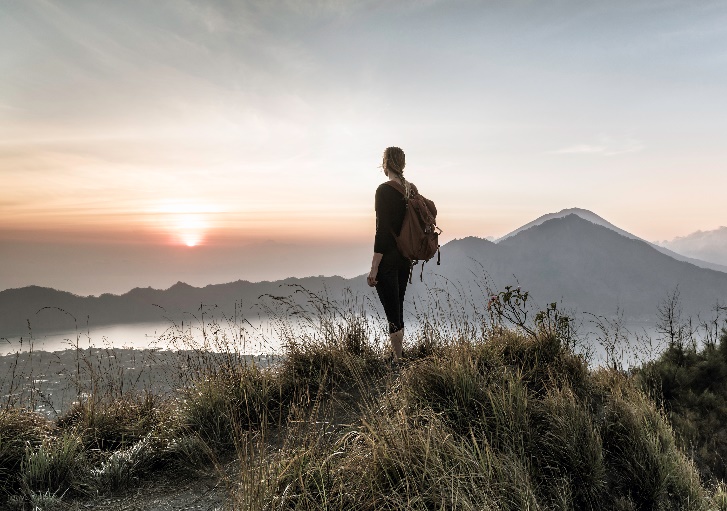 FEW’s Pacific Northwest RegionVirtual Training Program“Empowering Women for Success”RESCHEDULED November 19, 2021 8:30 a.m. – 4:00 p.m. PacificJoin us for this one-day exceptional virtual training event.Hear directly from FEW National President Karen RaineyGain important need-to-know information to plan for a financially stable retirementMilitary Women will acquire knowledge about FEW’s military awardsLearn about J.E.D.I. (Justice, Equality, Diversity, and Inclusion) It’s training you do not want to miss! More information coming soon….  Working for the Advancement of Women in the Government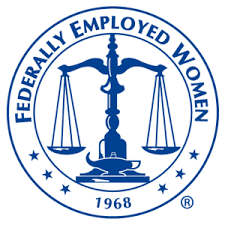 